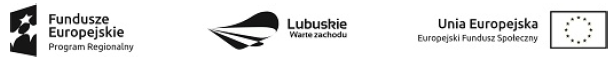 								Załącznik nr 5 do ZapytaniaOświadczenie o braku podstaw wykluczenia z postępowaniapn.Dostawa sprzętu komputerowego oraz multimedialnego 
w podziale na części  w ramach projektów do Szkół Podstawowych Gminy Wschowa.Uprawniony do reprezentowania Wykonawcy ……………………………………(nazwa Wykonawcy) w postępowaniu o udzielenie ww. zamówienia publicznego:- oświadczam, że nie podlegam wykluczeniu z postępowania  w związku z  art 7 ust. 1 ust. Ustawy z dnia 13.04.2022r.  o szczególnych rozwiązaniach w zakresie przeciwdziałania wspieraniu agresji na Ukrainę oraz służących ochronie bezpieczeństwa narodowego (Dz.U. z 2022r. poz. 835)………………………………….……….., dnia…………………..2022 roku